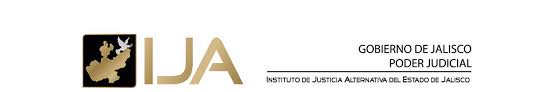 REQUISITOS DE REFRENDO DE CERTIFICACIÓN DEPRESTADOR DEL SERVICIO EN FORMA DIRECTADocumentos para iniciar el trámite de Refrendo de Certificación en Forma Directa respecto de los Servicios de Métodos Alternos de Solución de Conflictos, de conformidad con los artículos 29 y 30 del Reglamento de Acreditación, Certificación y Evaluación, del Instituto de Justicia Alternativa del Estado de Jalisco.l. Formular y presentar solicitud escrita dirigida al Director General del IJA, en la que, bajo protesta de decir verdad, se detallen los motivos por los cuales desea refrendar dicha certificación y señale el domicilio en el cual prestará el servicio en forma directa; así como el correo electrónico y número telefónico en los que autorice expresamente recibir notificaciones correspondientes al procedimiento de refrendo de certificación;II. Estampar en la solicitud, junto a la firma y el nombre, el sello del prestador del Servicio, (con las características que indica el artículo 22 del Reglamento de Acreditación, Certificación y Evaluación);III. Constancia de no antecedentes penales, expedida por el Instituto Jalisciense de Ciencias Forenses (vigencia máxima de 2 meses de su fecha de expedición a la de su presentación ante el IJA);IV. Copia y original para cotejo de las constancias de actualización que acrediten que el prestador del servicio ha participado en cursos o talleres de actualización en Métodos Alternos de Solución de Conflictos, como mínimo durante 40 horas en los 2 años previos a la fecha de la solicitud de refrendo (Artículo 27, inciso b, del R.A.C.E.);V. Original y copia para cotejo de la licencia municipal vigente de giro compatible con la prestación del servicio;VI. Copia y original para cotejo de comprobante del domicilio en el que prestará el servicio en Forma Directa (vigencia máxima de 2 meses a la fecha de su presentación ante el IJA);NOTA:Las copias que se presenten deberán de ser legibles.Recepción de documentos escaneados en el whatsapp del celular 3312461789